TOREK, 24.3.2020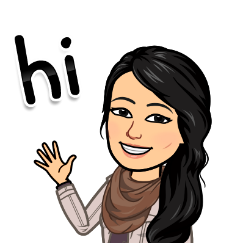 Tudi danes ti pošiljam eno kratko vajo  za razmiganje možgančkov pred šolskim delom.Svoje ideje mi lahko pošlješ na mail.MATEMATIKA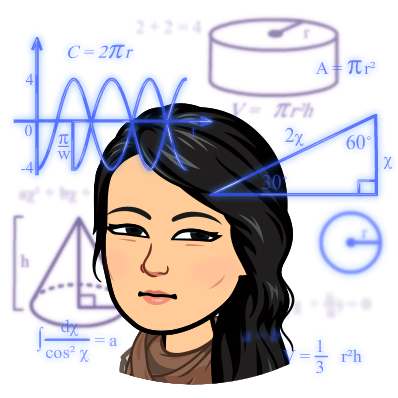 UraNAVODILO ZA TVOJE DELO:V zvezek napiši naslov VAJA in reši primere pisnega deljenja za ponavljanje.Pravilnost svojega postopka lahko preveriš na posnetku zraven (drži CTRL in klikni)175: 5=             Preizkus: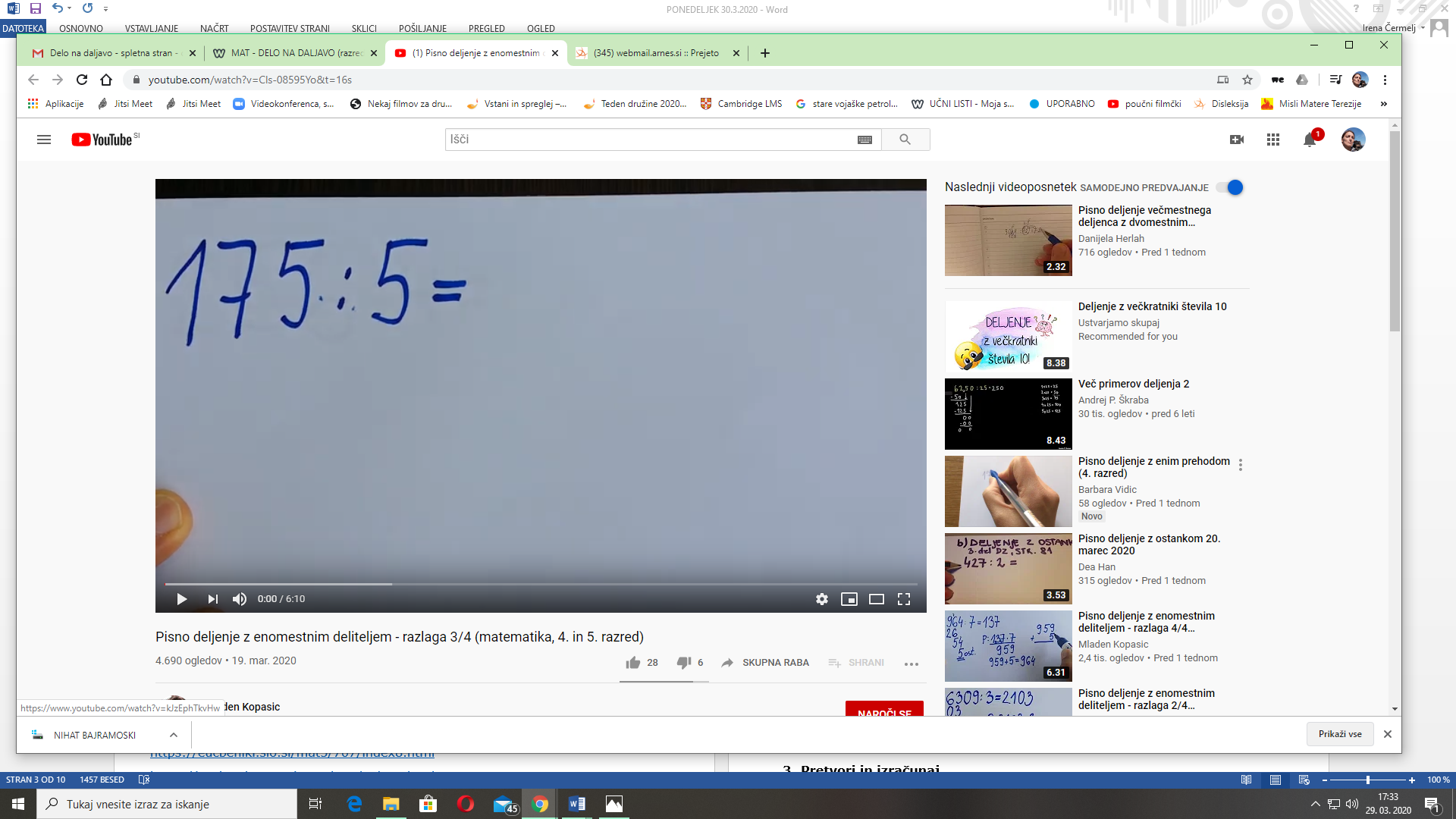 256: 4=             Preizkus:540: 4=             Preizkus:754: 2=             Preizkus:235: 4=             Preizkus: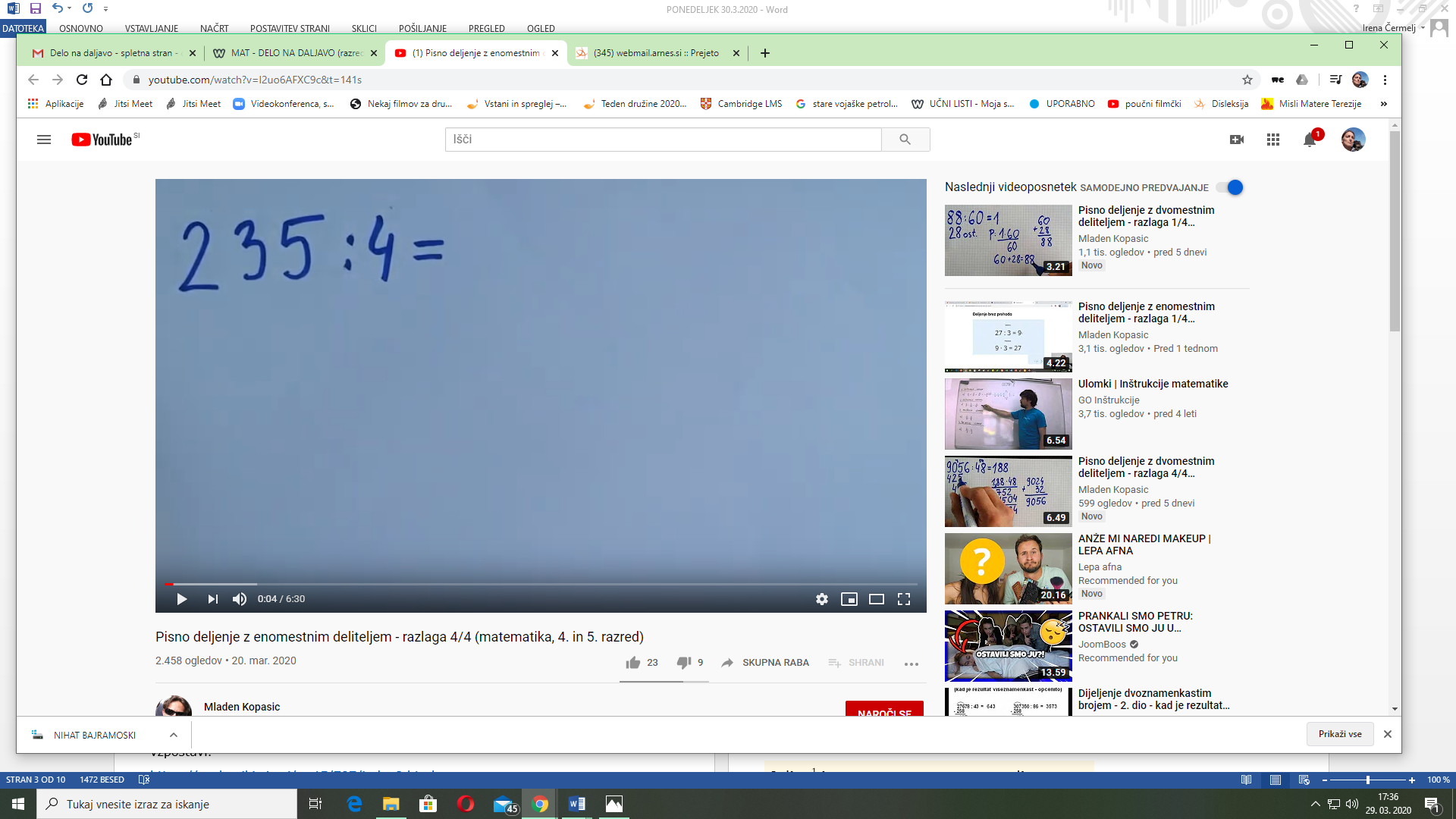 167: 2=             Preizkus:964: 7=             Preizkus:Reši naloge v delovnem zvezku 3.del:DZ str. 6/ 1.nalogaDZ str. 7/ 1.nalogaDZ str. 8/ 1.nalogaDZ str.9/ 2., 3., 4., (kdor želi tudi ZMOREM TUDI TO)NARAVOSLOVJE IN TEHNIKAura  NAVODILA ZA TVOJE DELO:V učbeniku preberi strani 72 in 73 Naredi zapis v zvezek (spodnji okvir)ura NAVODILA ZA TVOJE DELO:Preberi:Preveri, če si naredil nalogo (izbral žival iz vročega in žival s hladnega podnebnega pasu). Si opazil razlike?Dopolni zapis v zvezku (glej okvir)Preberi razlago: Kako pa se prilagodijo živali na okolje, kjer se letni časi menjavajo?Na spletni strani Radovednih 5 (sedaj imaš brezplačen dostop, samo prijaviti se moraš) si oglejte FILM: LEGVANI IN ŽIVLJENJE V VODI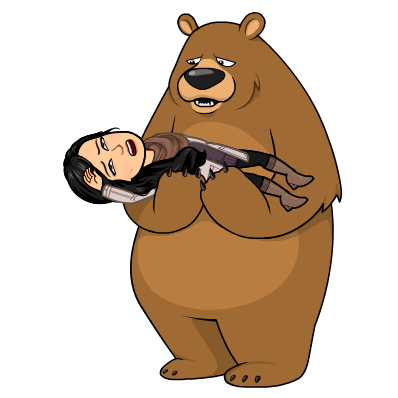 Naredi zapis v zvezek (spodnji okvir)TJAUraDear kids, I hope you didn't have problems with learning fruit.Here is a short quiz for you, to repeat it.Write the answers into your notebooks. The tile is Quizz.Pozdravljeni učenci, upam, da niste imeli težav z učenjem sadja. Spodaj sem pripravila kratek kviz. Odgovore napišite v zvezek, naslov pa Quizz.1. Name three fruits that are round.2. Name two fruits that have berry in the word.3. Name two yellow fruits.4. What's your favourite fruit?First I want you to do some exercises in the workbook to repeat food.Open your workbooks on page 64. Do the whole page. The solutions of the workbook are on the link. Look the solutions after you do the exercises, ok?:)Najprej boste naredili nekaj vaj v delovnem zvezku, da ponovite hrano.Odprite delovne zvezke na strani 64. Rešite celo stran. Rešitve te naloge imate na spodnji povezavi. Seveda najprej naredite vaje in potem poglejte rešitve:)https://my-sails.com/datoteke/ostalo/brezplacna-vsebina/MS%202%20NEW%20UNIT%204%20DZ%20res.pdfWe are going to learn some vegetables. Do you know any vegetables? Please write them in your notebook. How many did you write?Učili se bomo zelenjavo. Poznate že kakšno zelenjavo po angleško? Napišite jo v zvezek. Koliko besed ste napisali? Pozneje boste preverili tudi pravilnost zapisa.Now listen to the song about vegetables.  Zdaj pa poslušajte pesem o zelenjavi.https://www.youtube.com/watch?v=RE5tvaveVakI already wrote the vocabulary – vegetables for you. You just have to stick Vegetables – vocabulary za v zvezek into your notebook. Do the translations and draw some pictures.The ones, who are getting help for English, stick just the green words.Besedišče povezano z zelenjavo sem vam pripravila na učnem listu Vegetables – vocabulary za v zvezek, ki ga prilepite v zvezke. Prevedite besede in narišite risbe. Učenci, ki imate učno pomoč, izrežite smo zelene besede in si jih prilepite v zvezke.Then I prepared two activities for you. Pripravila sem dve aktivnosti.1. Do the crossword  Vegetables – crossword2.  Cut the pictures (vegetables and fruits) from the worksheet Fruit and Vegetables – slike, besede – lažje and stick them under the appropriate word – fruit or vegetables Fruit and vegetables – lažje.1. Reši križanko Vegetables – crossword2. Izreži slikice (sadje in zelenjava) iz učnega lista  Vegetables – slike, besede – lažje in jih prilepi pod ustrezno besedo FRUIT ali VEGETABLES na učnem listu  Fruit and vegetables – lažje.Students, who get extra help from teachers and have difficulties with English do activity number 2.Učenci z učno pomočjo, naredite aktivnost 2.I would like you to send me at least two pages form your notebook so i can see that you did all things. Ok?Prosim vas, da mi pošljete vsaj dve strani iz vašega zvezka.Now you are done. Relax and sing the Fruit and Veggie Hokey Pokey.Pa ste. Uživajte in zapojte Fruit and Veggie Hokey Pokey.https://www.youtube.com/watch?v=0YxD2tsvCWQ  .SLJUraTVOJE DELO:Reši naloge v DZ. str. 46- 49. (razen 48/7). 5. nalogo na strani 47 napiši v zvezek.Izberi si en ljudski običaj in ga opiši s pomočjo miselnega vzorca. Nalogo naredi do petka 3.4.2020. Miselni vzorec slikaj in mi ga pošlji na mail. V pomoč ti pošiljam tudi power point predstavitev, kjer je že opisanih nekaj ljudskih običajev.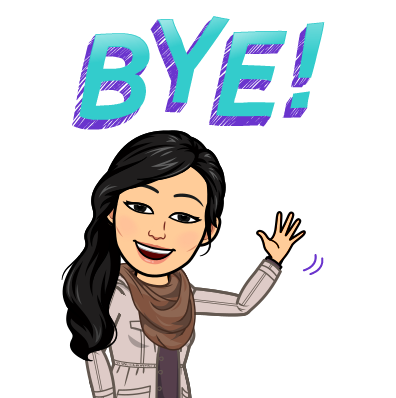 MATEMATIKA (1.)PONAVLJANJE IN UTRJEVANJE PISNEGA DELJENJA Z ENOMESTNIM DELITELJEM ZAPIS V ZVEZEK, DZ 3.del str. 6, 7, 8 in 9NARAVOSLOVJE IN TEHNIKA (1.,2.)ŽIVA BITJA IN IZOLACIJA U. str. 72 in 73, zapis v zvezek, branje in še en zapis v zvezekANGLEŠČINA (2.)DZ str. 64, učni listi: Vegetables - vocubulary za v zvezek; Vegetables - crossword, Fruit and vegetables - slike, besede - lažje, Fruit and vegetables - lažjeSLOVENŠČINA (3.)KAKO POVZAMEMO VSEBINO LJUDSKEGA OBIČAJA? DZ. str. 46-49, naredi miselni vzorec izbranega ljudskega običaja in mi ga pošljiZAPIŠI IME ZA VSAKO ČRKO ABECEDE (A – Ana, B – Bine…)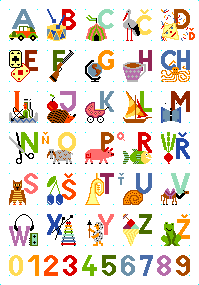 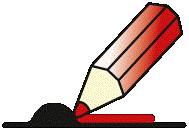     ŽIVA BITJA IN TOPLOTNA IZOLACIJA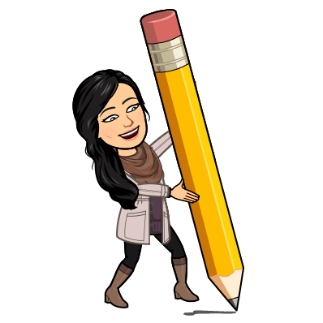 ŽIVALI SO PRED TEMPERATURNIMI VPLIVI ZAVAROVANE S KOŽUHOM, PERJEM ALI MAŠČEVJEM.ZAŠČITA PRED VROČINO:- KRATKA DLAKA- VELIKA ŠTRLEČA UŠESA- DEBELA USNJATA KOŽAZAŠČITA PRED MRAZOM:GOSTEJŠA DLAKAPODKOŽNO MAŠČEVJEReši spodnjo nalogo in jo zapiši v zvezek: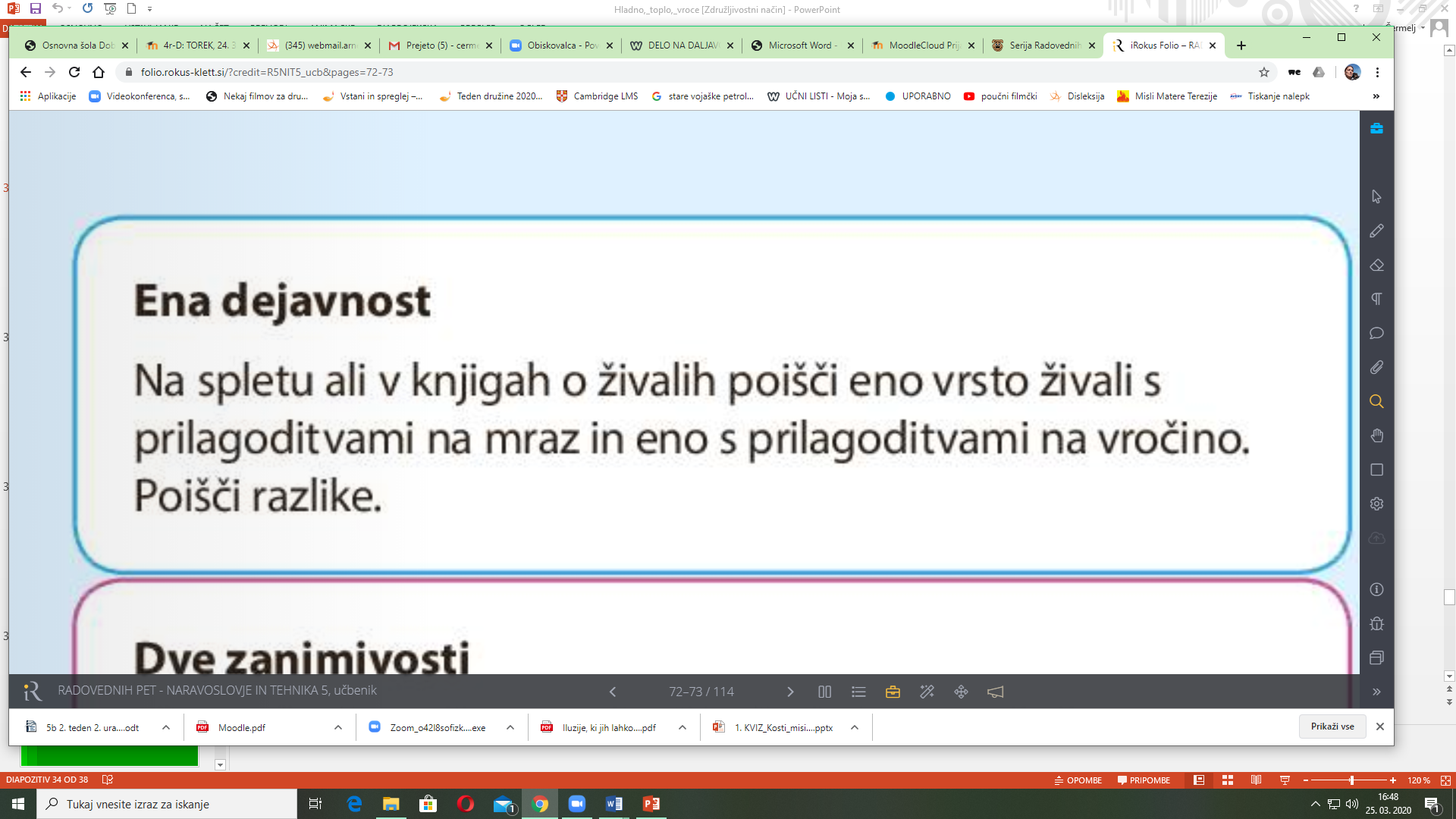 Če živali živijo v podnebnem pasu, kjer menjave med letnimi časi niso izrazite, imajo glede na dejavnike okolja ustrezne prilagoditve.V vročem podnebnem pasu (npr. puščava Sahara) so prilagojene na vročino in sušo: velika štrleča ušesa, kratka dlaka, debela usnjata koža, manjša potreba po tekočini, shranjevanje tekočine v telesu…V mrzlem podnebnem pasu (na Severnem, Južnem tečaju) so prilagojene na mraz, sneg in led: gostejša dlaka, bela zaščitna barva kožuha, podkožno maščevje, majhna ušesa, majhen gobec, poraščen obraz, debeli podplati…Dopolni zapis v zvezek: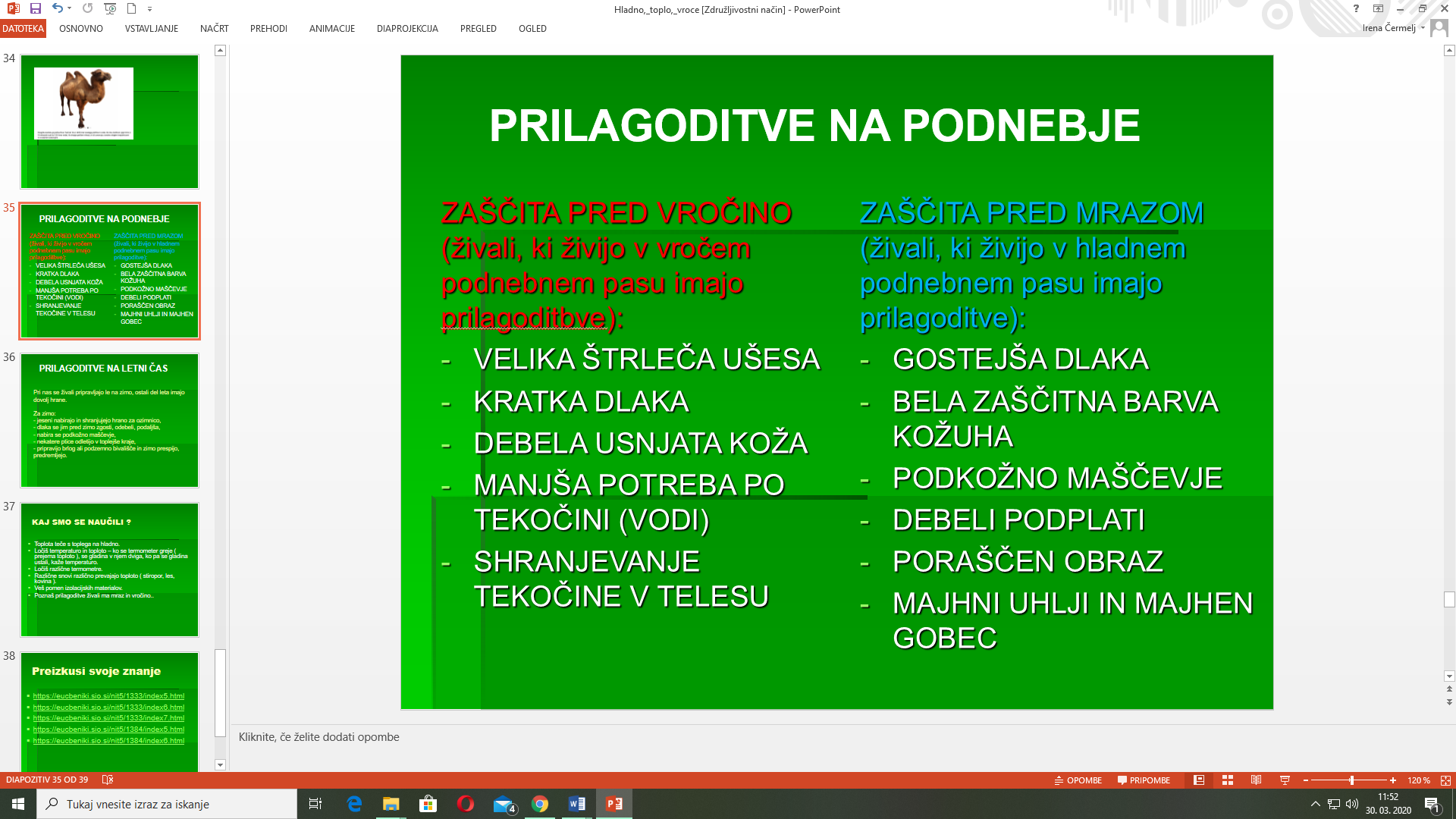 Živali, ki živijo v podnebnem pasu, kjer se letni časi menjavajo, pa se prilagajajo glede na dejavnike okolja posameznega letnega časa.Sinice spremenijo način prehrane; poleti se prehranjujejo s hrano živalskega izvora, pozimi pa s hrano rastlinskega izvora. Nekatere živali zimo prespijo (npr. pozimi več svizcev skupaj spi v podzemlju, zimo prespijo tudi ježi, polhi, netopirji ...). Pred tem si ustvarijo zaloge podkožne maščobe.Nekatere živali, glede na letni čas, spremenijo gostoto in barvo kožuha (planinski zajec, hermelin).Živali se selijo zaradi iskanja toplejšega podnebja (selijo se po tleh, po vodi in po zraku).Domače živali so prilagojene domači (npr.hlevski) vzreji in ne življenju na prostem.Divje živali se prilagajajo dejavnikom okolja, v katerem živijo.Zapis v zvezek: ŽIVA BITJA IN TOPLOTNA IZOLACIJAŽivali, ki živijo v podnebnem pasu, kjer se letni časi menjavajo, se morajo prilagoditi tem razmeram. Podobno kot ljudje, ki se pozimi topleje oblečemo in obujemo, so živali ustvarile naslednje prilagoditve za zimo:jeseni nabirajo in shranjujejo hrano za ozimnico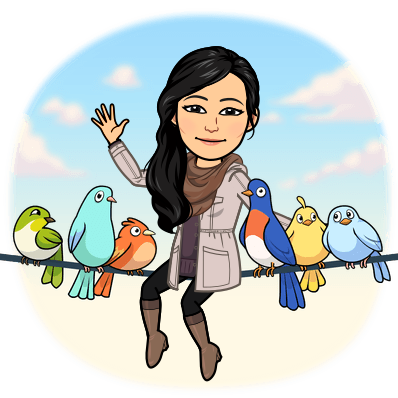 nabira se podkožno maščevjedlaka se jim pred zimo zgosti, odebeli, podalšapripravijo brlog ali podzemno bivališčezimo prespijo ali predremljejospremenijo način prehrane (npr. sinice)nekatere ptice odletijo v toplejše kraje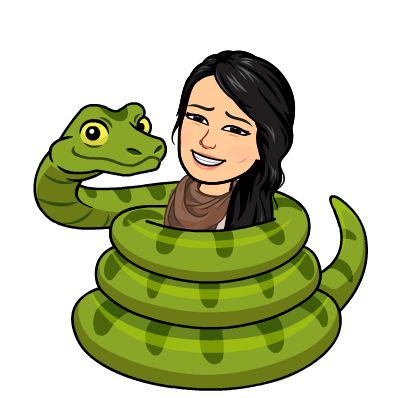 Divje živali se morajo prilagajati dejavnikom okolja, v katerem živijo.Domače živali so prilagojene domači vzreji in ne življenju na prostem.